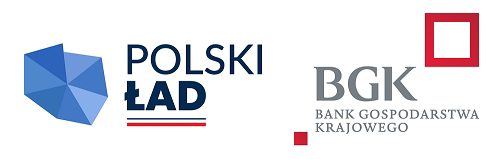 WYKONAWCA:WYKAZ OSÓB SKIEROWANYCH DO REALIZACJI ZAMÓWIENIAW związku ze złożoną ofertą w postępowaniu o udzielenie zamówienia pn.:
„Konserwacja techniczna i estetyczna zabytkowej polichromii ścian i stropu z ok. IV ćwierci XIX w. w prezbiterium d. cerkwi (1855 r.) w Zawadce Rymanowskiej”.Oświadczam/y, że do pełnienia funkcji kierownika prac konserwatorskich zostanie skierowana następująca osoba spełniająca kryteria wymienione w pkt.IV.2 a) i b) Zapytania ofertowego:........................., dn. .........................	                       .........................................................................                         Miejscowość,                                                                                Podpis osób uprawnionych do składania oświadczeń                   woli w imieniu Wykonawcy oraz pieczątka / pieczątkiW celu potwierdzenia powyższych informacji Oferent obowiązkowo załącza kopie dokumentów stwierdzających uprawnienia oraz  potwierdzenia wykonania wymienionych usług w formie np. protokołów odbioru, zaświadczeń urzędowych, listów rekomendacyjnych podpisanych przez inwestora.(pełna nazwa i adres oferenta)Imię i nazwiskoPodstawa uprawnieńDoświadczenie zawodowe w kierowaniu pracami konserwatorskimi (wymienić nazwy zadań)Okres pełnienia funkcji (podać daty rozpoczęcia i zakończenia z dokładnością do miesiąca)1234